Borough Drug and Alcohol Outreach Lead Borough Drug and Alcohol Outreach LeadAugust 2019Tackling the root causes of homelessness in East LondonFor homeless people, or those at risk of homelessness, finding employment and housing opportunities can feel like an uphill battle, even more so if they’re affected by physical, mental health or substance misuse issues. Providence Row works with more than 1600 homeless and vulnerably housed people a year in East London, offering an integrated service of crisis support, advice, recovery and learning and training programmes.  Our aim is to ensure that people who are so often excluded from mainstream services gain the support and opportunities they need to create a safe, healthy and sustainable life away from the streets. Central to our work are our core values of Compassion, Respect, Inclusiveness, Empowerment and Justice.  These inform the content, style and delivery of all our services.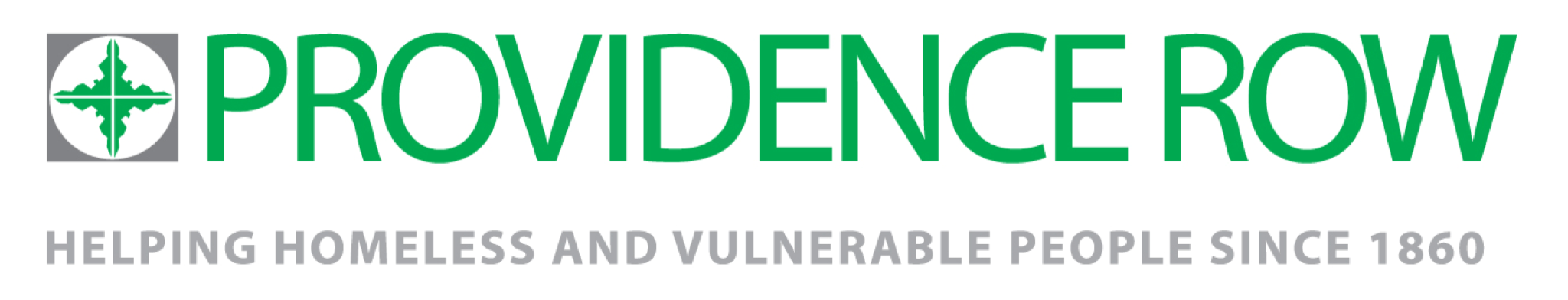 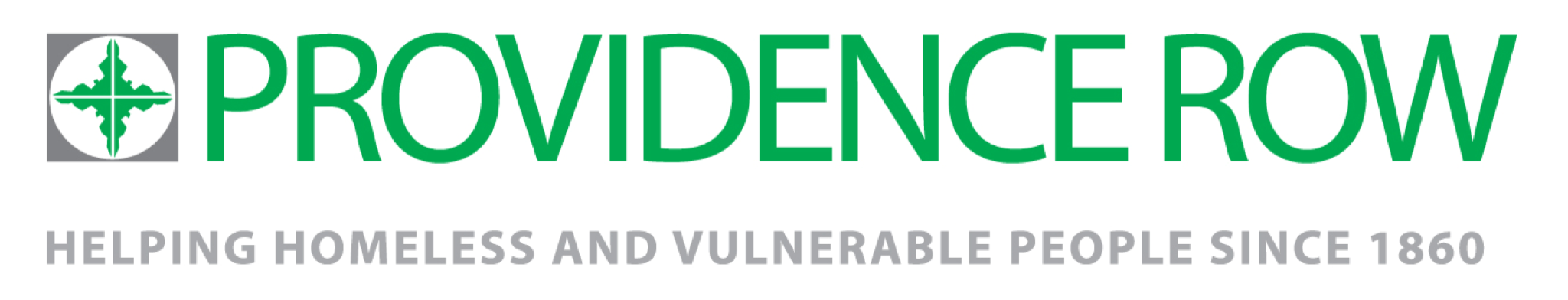 RESET Outreach and Referral Service Providence Row has been successful in winning the new Reset Outreach & Referral Service contract.  Having successfully delivered the contract for 3 years Providence Row is now building on its success with engagement and minimising harms through outreach work in the vibrant yet complex Borough of Tower Hamlets. The Service is based at the central hub delivered by Providence Row and is commissioned by Tower Hamlets Drug and Alcohol Action Team (DAAT).  The service works seamlessly with Reset Treatment and Reset Recovery Support Services providing residents of Tower Hamlets with the drug and alcohol support they need. The Outreach team includes a needle exchange provision and onsite support at the hub.  The team works alongside other Outreach provisions within the Borough and partnership work is key.   The service is delivered through a “strengths based” approach.  This means that all staff involved in the delivery of the service must work with, rather than for clients to address their situation. This approach taken by Providence Row recognises that clients are people with problems, not problem people.  The service will engage clients in the development, delivery and evaluation of the work, working with a team of peer mentors with lived experience of substance misuse.The ideal candidate You will be passionate and have experience providing a quality Outreach Service.   You will have experience working with people actively using drugs and alcohol and be understanding of their circumstance.  You will have the drive to work with some of the most vulnerable and excluded people living in Tower Hamlets.You will be an excellent communicator, able to coordinate partnership working and create positive working relationships with a wide range of people.  You are creative, innovative and well organised.    You will have experience managing a small team and an understanding of outreach work.  Project Key Performance Indicators30 hours of outreach a week to engage individuals Provide Needle Exchange services Monday to Friday Contact with 1000 people a yearRefer 200 people per year into treatment Support 140 people per year to engage with treatment Key ResponsibilitiesService Delivery Manage the staff rota, ensuring outreach shifts, satellites, duty system and Needle Exchange are run efficiently and effectivelyProvide case support to staff and in particular complex cases and ensure the Team adheres to Providence Rows safeguarding policies Provide harm minimisation and information about health issues associated with substance misuse, including access to blood born virus testing and sexual health services. Signpost clients who are not willing to access treatment yet or have no local connection  Ensure all aspects of the service are delivered in a person centred and strength based way Deliver briefing sessions to a range of audiences, particularly focusing on the Outreach & Referral provisionDeliver training as outlined in the partnership training plan both externally and internallySupport the implementation of a trauma informed approach of volunteer counsellors into the serviceService DevelopmentWork alongside the Head of Services in developing and implementing the team planMonitoring the team budgetDevelop and Maintain the community satellites Ensure group activities at the central hub and satellite are of good quality and accessible to our target client audienceAssist the team to effectively work alongside and promote Reset services to hidden populations including the following communities; Women, Families, LGBTQ, Bangladeshi, Somali and other BME groupsSupervision Provide line management and supervision to 3 members of staffEnsure frontline staff complete all necessary training to ensure they can carry out their duties to a high standard Work alongside the Volunteer Manager to support and recruit volunteers and Peers to support community engagement.Partnership Working alongside the Head of Service to manage existing partnerships and build and develop new partnerships  Build on and develop partnerships with specialist services working with specific cohorts including the LGBTQI community, Chemsex and steroid users.Ensure the team continues to develop effective working practices.Work closely with other Providence Row services to ensure the best possible integrated service to clients and to support the teams KPIs.Deliver networking events for a wide range of agencies and service usersMonitoring and evaluation Ensure the team accurately record relevant information efficiently and timely  Work alongside the Data Manager and the Head of Service to support monitoring and evaluation of the serviceWork to all relevant policies and procedures associated with the safe and effective delivery of the Outreach & Referral ServiceMarketing Participate in the production of Service Marketing Materials ensuring promotional materials adapt to changing client need. Other Duties Assist other Senior Workers with shared organisational dutiesWork in accordance with the Charity's values, policies & procedures. The information provided in this Job Description outlines the expectations of the post holder. It is not intended to be prescriptive in every detail and as such it describes the main elements of the role only.Person specificationJob title: Borough Drug and Alcohol Outreach Lead Team: Reset Outreach & Referral ServiceAccountable to Head of Advice And Support  Line managing: 2 Referral Advisers, 1 NeX Coordinator; and coordinating a number of volunteers and PeersSalary: £28,100Pension: following successful completion of 6 month probationary period (5% employer contribution conditional on min. 3% employee contribution)Hours: 35 hrs a week Disclosure: Enhanced Contract: Permanent Knowledge and ExperienceKnowledge and ExperienceExperience of working in an Outreach environment including street outreach EssentialExperience of coordinating a teamEssentialExperience of line management responsibilities including Volunteers and PeersEssentialExperience of working with vulnerable people with complex needs EssentialExperience of working with individuals who are actively engaged in substance useEssentialExperience of solution focused 1:1 work and use of psycho-social approachesEssentialKnowledge of substance misuse issues and relevant services in the area EssentialExperience of current Children and Adult safeguarding legislation EssentialGood IT skills, including databases to log and manage information and use of mobile and remote technology to communicate EssentialStrong commitment to the importance of monitoring and evaluating all work completedEssentialA good understanding of the local community, cultural diversity and the need to adapt services in order to enable equality of access to services.DesirableExperience of managing partnership relationships DesirableExperience of managing team expenditureDesirableStrong organisational and recording skills EssentialThe ability to work with a wide range of people from a diverse communityEssentialThe ability to work in partnership, including compromise and collaborationEssentialAble to work unsociable hours such as early mornings and late eveningsEssentialFlexible and with a “can do” attitudeEssentialAble to work to the Providence Row core values Essential